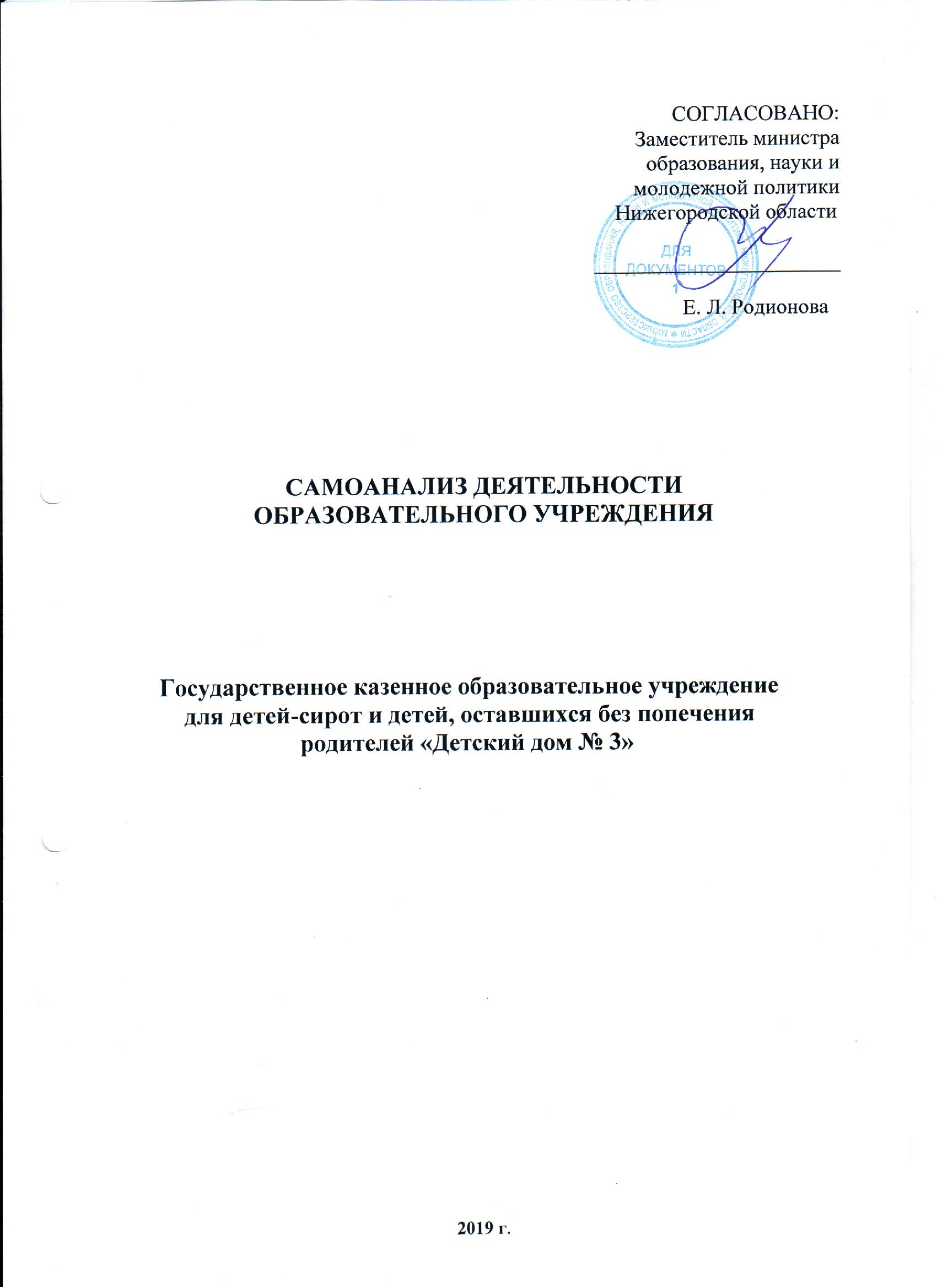 1.Общие сведения об образовательном учреждении.2.   Нормативное правовое обеспечение деятельности образовательного учреждения2.1. Основные локальные акты учреждения.2.2. Сведения о формах государственно-общественного управления учреждения3.Характеристика контингента  воспитанников 3.1. Количественный состав воспитанников  по возрастам за последние 3 года3.2. Качественный состав воспитанников3.3.Анализ деятельности по защите прав воспитанников на жилье3.4. Количество детей, устроенных в семью в текущем году- усыновление – нет- опека – 1- возврат в родную семью –  нет   4. Условия для реализации образовательных программ4.1. Характеристика здания: Тип здания: типовое (приспособленное)  Год ввода в эксплуатацию __1977____  Общая площадь ___3118__ м2 Проектная мощность (предельная численность) __43_человек4.2. Характеристика площадей, занятых под образовательный процесс4.3. Организация питания:Столовая  Площадь __232_____, число посадочных мест __45____обеспеченность оборудованием пищеблока (в %) 100%Наличие сбалансированного и согласованного с Роспотребнадзором цикличного меню 14 дневное_4.4. Организация медицинского обслуживания:  медицинский блокплощадь ___43,8__м2оснащение (в %) __100_штатных  единиц:  - врач – _нет__ ставка- медицинских сестер для круглосуточного дежурства – _нет__ ст.-медицинская сестра для диетического питания – __нет_ст.Заключен договор №21 от 07.10.2015 г на оказание медицинских услуг с  ГБУЗ Нижегородской области «Детская городская поликлиника № 1 Приокского района г. Нижнего Новгорода»4.5. Информационно-техническое обеспечение образовательного процесса4.5.1. Компьютерное обеспечение4.6. Методическое обеспечение образовательного процессаВ детском доме работает МО, которое оказывает методическую помощь педагогам в планировании учебно-воспитательного процесса, проводит экспертизу программ учебно-воспитательной, методической работы, обеспечивает педагогов необходимой информацией по основным направлениям развития образования, следит за распространением  передового педагогического опыта, дает рекомендации к составлению открытых занятий. МО разработало структуру портфолио для воспитателей. Данные портфолио педагога позволяют описать его деятельность в межаттестационный период, были даны рекомендации по составлению характеристик на воспитанников детского дома.В МО находятся : программы воспитания, передовой опыт педагогов, образцы документов, перспективные планы, ежедневные планы, журналы регистрации по охране жизнедеятельности воспитанников, разработки воспитательных мероприятий, литература: научная, методическая, педагогические издания. МО помогает в  самообразовании педагогов. Все педагоги определяют для изучения индивидуальные творческие темы. МО формирует необходимые образовательные потребности педагогов. 5. Организация образовательного процесса.5.1. Режим работы образовательного учреждения - круглосуточный, наполняемость групп – по 7 – 8 человек.   5.2. Наименование реализуемых воспитательных программ: ««Дорога  в самостоятельную жизнь», «Путь к выбору профессии»,  «Действуй и будь успешен», «Домоводство», «Рукоделие», «По физической культуре». «Подготовка детей к переходу в замещающую семью», «Наставничество», «Поколение выбор», «Шаг в будущее», «Растим добро».5.3. Цели и задачи образовательного учреждения за три предшествующих года:создание и развитие благоприятных условий, способствующих умственному, эмоциональному и физическому развитию личности, саморазвитию, самореализации воспитанника, его успешной социализации и востребованности в современном обществе. Для достижения поставленной цели решаются следующие задачи:Оптимизация деятельности учреждения по формированию и развитию социальных компетенций воспитанников, по подготовке их к самостоятельной жизни, укрепление здоровья и приобщение к здоровому образу жизни, совершенствование их коммуникативно-нравственной сферы; Формирование у воспитанников положительного образа семьи и потребности в создании благополучной семьи. Профилактика  вторичного сиротства. Обеспечение качества  управленческих решений в рамках финансовой деятельности образовательного учреждения по рациональному использованию денежных средств и расширению источников финансирования.5. 4. Сведения об уровне здоровья воспитанников за три последних календарных года: 6. Сведения о кадрах образовательного учреждения на 01.01.20196.1. Администрация образовательного учреждения.6.2. Педагогический коллектив  на 01.01.2019Квалификационные категории6.3. Данные о педагогах, реализующих воспитательные программы6.4. Организация дополнительного образования детей в ОУ6.5. Возрастной состав педагогов7. Состояние профилактической работы по предупреждению асоциального поведения воспитанников8. Результативность участия образовательного учреждения  в  олимпиадах, конкурсах, соревнованиях, смотрах и т.п. муниципального,  регионального, федерального и международного уровней за последние  2 года9. Информация о направлениях работы с детьми  и взаимодействии с организациями и гражданамиВ 2018 году образовательное учреждение сотрудничало с различными организациями района, города, благотворительными фондами с целью оказания шефской, материальной, методической, психологической  помощи:Совет молодежи и Совет ветеранов ПАО «НИТЕЛ»АО «ФНПЦ «ННИИРТ»Педагогический отряд Нижегородской  академии МВД РоссииБФ «Дети без мам» Благотворительный фонд «Жизнь без границ» Благотворительный фонд «Растим добро»НО БФ «Лукойл»Оптика «Катти Сарк-Волга»Областная детская библиотека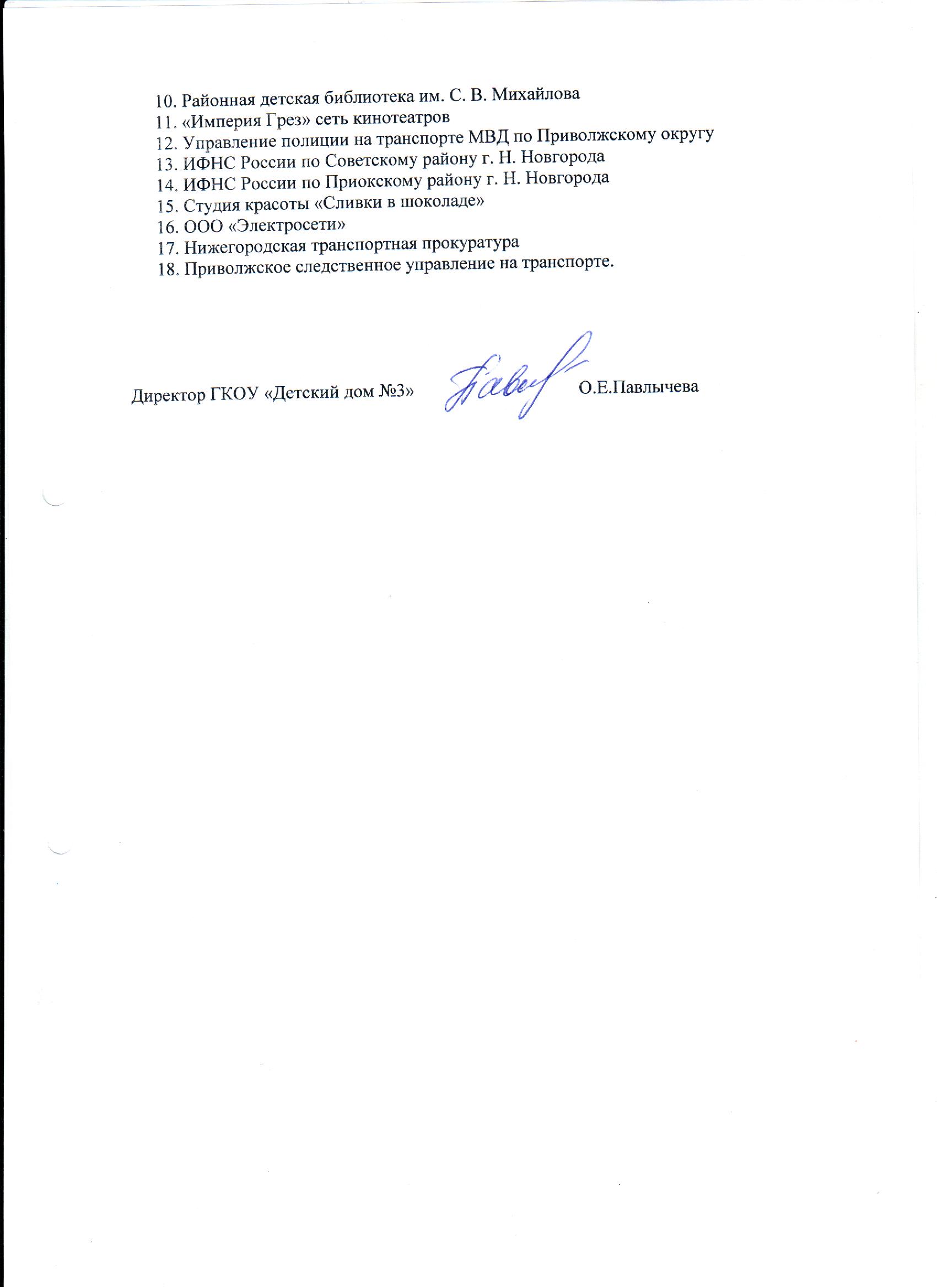 Полное наименование ОУ в соответствии с уставом: Государственное казенное образовательное учреждение  для детей-сирот и детей, оставшихся без попечения родителей «Детский дом № 3»Полное наименование ОУ в соответствии с уставом: Государственное казенное образовательное учреждение  для детей-сирот и детей, оставшихся без попечения родителей «Детский дом № 3»Тип ОУ:КазенноеЮридический адрес:603114, Нижегородская область, город Нижний Новгород, Анкудиновское шоссе, дом 11.почтовый индекс:603144область:Нижегородскаярайон:Приокскийнаселенный пункт:город  Нижний Новгородулица:Анкудиноское шосседом/корпус:11телефон:464-02-26, 465-03-98E-mail:Detskidom3@yandex.ruФактический адрес 	603114, Нижегородская область, город Нижний Новгород, Анкудиновское шоссе, дом 11Фактический адрес 	603114, Нижегородская область, город Нижний Новгород, Анкудиновское шоссе, дом 11Учредитель: Министерство образования, науки и молодежной политики Нижегородской областиУчредитель: Министерство образования, науки и молодежной политики Нижегородской области1. Учредительные документы ОУУстав  утвержден 01.12.2015г.  министерством образования Нижегородской области, согласован  с министерством инвестиций,  земельных и имущественных  отношений  Нижегородской области. И изменение в устав утвержден 12.05.2017 г. министерством образования Нижегородской области, согласован  с министерством инвестиций,  земельных и имущественных  отношений  Нижегородской области.2.  Учредитель Министерство образования, науки и молодежной политики Нижегородской области3. Организационно-правовая форма  3. Организационно-правовая форма  - свидетельство о внесении в единый государственный реестр юридических лиц Свидетельство серия 52  № 005119763, выдано  22,03.2013 г. ИФНС по Приокскому  району г. Нижнего Новгорода,  ОГРН 1025203580423- свидетельство о постановке на учет юридического лица в налоговом органе по месту нахождения на территории Российской ФедерацииСвидетельство серия 52 № 005384629, выдано 07.08.2002 г. ИФНС по Приокскому  району города  Нижнего Новгорода, ИНН 52610347724. Документы на имущество:Свидетельство о государственной регистрации права выдано 26.11.2010 г. УФС государственной регистрации кадастра и картографии по Нижегородской области. № 52АГ 730750, Свидетельство о государственной регистрации права выдано 26.01.2008 г. Управлением Федеральной регистрационной службой по Нижегородской обл., №52-АВ 318935 Свидетельство о государственной регистрации права выдано 27.12.2007 г. Управлением Федеральной регистрационной службой по Нижегородской обл., № 52-АВ 318129. Свидетельство о государственной регистрации права выдано 27.12.2007 г. Управлением Федеральной регистрационной службой по Нижегородской обл., № 52-АВ 318124. Свидетельство о государственной регистрации права выдано 27.12.2007 г. Управлением Федеральной регистрационной службой по Нижегородской обл., 52-АВ 318125. 5. Лицензия на образовательную деятельность Лицензия на право ведения образовательной деятельности: серия 52 Л01 № 0001730 регистрационный № 260 от 04.09.2014 г., выдана Министерством   образования Нижегородской области 6.Лицензия  на медицинскую деятельность -7. Программа развития  ОУ (если имеется)Программа на 2016-2019гг. принята на Педагогическом совете от 31.08.2016г. протокол № 1.8. Финансовая деятельность ОУ- реквизиты учрежденияКППБИКРасчетный счет образовательного учреждения, наименование банкаЛицевой счет образовательного учреждения52610100104220200140201810400000100016 в ГРКЦ ГУ Банка России по Нижегородской области0040206001.Положение об общем собрании учреждения2.Положение о педагогическом совете3.Положение о совете учреждения4.Положение о внутреннем контроле в ГКОУ «Детский дом №3»5.Положение об оплате труда работников6.Положение о брокеражной комиссии7.Положение о детском совете «Созвездие»8.Положение о порядке перевода и выпуска воспитанников9.Положение о совете профилактики правонарушений и бродяжничества среди воспитанников10.Положение о дополнительном образовании воспитанников11.Положение о попечительском совете 12.Инструкция о порядке и правилах посещения воспитанников детского дома родителями, родственниками, кандидатами в опекуны (приемными родителями), усыновителями, гражданами, представителями общественности, благотворительных и некоммерческих организацийФормы государственно-общественного управления ОУЛокальные акты, регламентирующие деятельность органов самоуправления (наименование документа, дата, номер)Совет образовательного учрежденияПопечительский советПедагогический советОбщее собрание трудового коллектива образовательного учрежденияСовет детской организацииПоложение о Совете учреждения Принят на педагогическом совете 29.06.2016г.Положение о Попечительском совете. 20.02.2017г.Положение о педагогическом совете. Принят на пед.совете 29.06.2016г.Положение об общем собрании учреждения 29.06.2016г.Положение о детском совете «Созвездие» 27.03.2017г.Наличие профсоюзной организации  -Количество воспитанниковот 0 до 3 летот 3 до 7 летот 7 до 12 летот 12 до 18 лет от 18 лет до 23 лет2016--42432017--33632018--2342Всего воспитанников 38Из них:дошкольники -школьники21студенты  колледжей16студенты  ВУЗов-трудоустроенные-в СИЗО, ВТК, ИТК (из какой категории – школьник, уч-ся колледжа) - не работают и не учатся (выпускница 10 класса)1дети-сироты9дети, оставшиеся без попечения родителей (всего)29Из них:родители лишены родительских  прав26родители ограничены в правахвременно / по заболеванию-родители в заключенииоба или один единственный -родители признаны недееспособными по суду (оба или один единственный)1родители безвестно отсутствующие (оба или один единственный)1временно по заявлению родителей (законных представителей) 1являются собственниками жилого помещения (имеют полное право собственности или являются собственниками доли в праве)5имеют закреплённое жилое помещение21не имеют закрепленного жилого помещения 12включены в список на получение жилья14КоличествоОбщая   площадь, в м2Всего учебных помещений, используемых в образовательном процессе*35859В том числе: В том числе: В том числе: Спальные комнаты17274Бытовые комнаты (прачечная, кастелянная, гладильная, туалеты, душевые )6162Компьютерный класс134Мастерская150Тренажерный зал129Актовый зал 183Кабинет педагога-психолога112Специальные помещения для реализации программ социальной адаптациикабинеты для занятийигровые комнаты1251844153КабинетКоличество компьютеровИспользуются в учебном процессеНаличие сертификатов на компьютеры (лицензионное ПО)Количество компьютеров, имеющих выход в ИнтернетКоличество компьютеров, находящихся в локальной сети ОУПлощадь кабинетаДиректор1-да115,7Приемная1-да1Зам.директора по УВР кабинет1-да131,6Кабинет социального педагога1-да1Кабинет педагога- психолога1-данет12Компьютерн. класс77да7734Кабинет зав.хозяйст.1-да114,8Бухгалтерия3-да3316Актовый зал11данет83Всего1781510207,1ГодВсего детей на отчетный периодКол-во детей по группам здоровьяКол-во детей по группам здоровьяКол-во детей по группам здоровьяКол-во детей по группам здоровьяЧасто болеющих детейIIIIIIIV201631--301-201742-1374-201838-12242ДолжностьФ.И.О. (полностью)ОбразованиеСтажСтажКвалификационная категорияКвалификационная категорияДолжностьФ.И.О. (полностью)Образованиепедаг.админ.педаг.админ.ДиректорПавлычеваОльгаЕвгеньевнавысшее4017СЗД-Заместитель директора по учебно-воспитательной работеЕжоваИннаИвановнавысшее2727СЗД-Главный бухгалтер Сбитнева Ирина Георгиевнавысшее-6--Количество (человек)ВысшееВысшееСреднее педагогическоеСреднее педагогическоеВысшая категорияВысшая категорияIКатегория IКатегория II категория, СЗД/ %Не имеют  категорииКоличество (человек)Кол-во%Кол-во%Кол-во%Кол-во%II категория, СЗД/ %Не имеют  категорииВсего 151067213--4277/474Из них:воспитателей8 671---3384/621Инструктор по труду1----1Педагог дополнительного образования111001Социальный педагог111001Педагог-психолог11100--1Инструктор по ФК111001-педагог-организатор111001Другие –(внутренне совмещ.) преподаватель , мастер призв. обучения111001№ФИООбразование, специальность по дипломуКвалификационная категорияПедагогический стажОбразовательные курсы (когда, какие)1.Шарова Е.А.Высшее,юриспруденцияСЗД7 лет«Личный финансовый план-путь к достижению успеха»,Семинар « Дети наши »2Русяйкина А.Ю.Среднепедагогическое, учитель начальных классовСЗД17 лет-3Зиганшина Т.В.Среднее профессионал.Портной женской верхней и детской одеждыСЗД5 года-4.Теплякова И.В.Обучается в ННГАСУ, юриспруденцияСЗД6 лет«Социальное воспитание детей – сирот»5.Волкова Л.М.Высшее,Учитель географии и биологииСЗД34 года«Девиантное поведение детей и подросков»6.ЛукашенкоЛ.И.Высшее,Учитель изобразительного искусства и черчения, организатор прикладного творчества.1 категория23 года «Личный финансовый план-путь к достижению успеха»7.Петрова Н.В.Высшее,Радиофизика и электроника1 категория23 года«Воспитатель и воспитанник: система взаимоотношений, Модели общения педагога с воспитанниками».Учебный год 2015-20162016-20172017-2018Количество кружков, организованных в ОУ51010Количество спортивных секций организованных в УО655% охвата воспитанников дополнительным образованием100100100Наименование дополнительных и программ профессионального обучения, реализуемых в ОУ«Рабочий зеленого хозяйства» «Рабочий зеленого хозяйства»Возрастные  группыВозрастные  группыВозрастные  группыВозрастные  группыВозрастные  группыВозрастные  группыВесь педагогический состав, включая совместителейВсегодо 40 лет41-5051-65свыше 65средний возрастРуководитель1158Заместитель1163Педагоги15453349в т.ч. а) высшей категории-из них имеют почетные звания-б) первой категории412145из них имеют почетные звания-в) второй категории, СЗД7221248из них имеют почетные звания-г) без категории4111154из них имеют почетные звания-по стажу работы в данном учреждении:до 5 лет72 311486-10 лет622114511-15 лет116216-20 лет-21-25 лет-26 и более лет 1166201620172018Количество воспитанников, совершивших преступления  -12Количество воспитанников, совершивших правонарушения  321Количество воспитанников, состоящих  на учете в КДН254Количество воспитанников, состоящих  на учете в ПДН475Количество воспитанников, совершивших самовольные уходы из учреждения367Название смотра,  конкурса, соревнования и т.д.ГодРезультатыРезультатыРезультатыРезультатыНазвание смотра,  конкурса, соревнования и т.д.муниципальныйобластнойфедеральныймеждународныйОткрытая  городская Спартакиада20161 и 3Всероссийские соревнования по лыжному двоеборью «Олимпийские надежды России, малый кубок резерва»1Всероссийские соревнования по лыжному двоеборью «Олимпийские надежды России»1Открытая городская спартакиада В старшей возрастной группе3Областной конкурс детского и юношеского творчества «Детство- это маленькая жизнь» (Вокал. Ансамбль)2Областной конкурс детского и юношеского творчества «Детство- это маленькая жизнь» (Вокал. Соло)2Зональные соревнования Приволжского и Уральского федеральных округов по лыжному двоеборью1Областной творческий конкурс авторской анимации «Мульт. Мульт. Мульт»3Первенство России по лыжному двоеборью среди юношей в командных соревнованиях3Всероссийские соревнования «Кавголовские игры»1 и 2Областной конкурс прикладного творчества в номинации «Текстильная игрушка»1Областной конкурс прикладного творчества в номинации «Изготовление одежды»2Региональный этап интеллектуально-развивающей игры «Ума палата-2016»3Межрегиональный Фестиваль-Конкурс для детей и подростков «От звезды до звезды»3Окружная выставка прикладного творчества «МастерОК в рамках проекта «Вернуть детство»лауреат2017Конкурс творческих работ в сфере медиа « Телеистория, Горьковское телевидение вчера, сегодня, завтра»1Областной конкурс прикладного творчества номинация «Текстильная игрушка»1 и 3Конкурс прикладного творчества номинация «Пошив одежды»2VIII межрегиональный фестиваль талантов «От звезды до звезды»Лауреат1 степениИ Диплом 3 степениОткрытое первенство Республики Татарстан по лыжному двоеборью 01.10.2017 г.1 и 3Открытое первенство Республики Татарстан по лыжному двоеборью 30.09.2017 г.1Открытая  городская Спартакиада среди учащихся школ- интернатов и детских домов г. Н. Новгорода ( в соревнованиях по шашкам)1Областной конкурс «Детство – это маленькая жизнь» номинация « Вокал Соло», номинация «Вокал. Ансамбль»Диплом3 степени1 степениВсероссийские соревнования по лыжному двоеборью «Летние Кавголовские игры»1 и 3Всероссийские соревнования по лыжному двоеборью «Олимпийские надежды России» I этап малый кубок»1Интелектуально- развивающая игра « Ума палата»3Открытая городская Спартакиада в соревнованиях по лыжным гонкам1 и 22018Робототехнический марафон3Конкурс чтецов произведений С.В. Михалкова «Талант добрый и веселый»3Открытая  городская Спартакиада среди учащихся школ- интернатов и детских домов г. Н. Новгорода ( в соревнованиях по настольному теннису)2Открытая  городская Спартакиада среди учащихся школ- интернатов и детских домов г. Н. Новгорода ( в соревнованиях по мини-футболу)3Всероссийские соревнования по лыжному двоеборью «Летние Кавголовские игры»3Областной конкурс прикладного творчества в номинации «Панно»2Областной конкурс прикладного творчества в номинации «Изготовление одежды»1 и 3Пробег на приз «Золотая Хохлома»1Областной конкурс «Детство – это маленькая жизнь» номинация « Вокал Соло», номинация «Вокал. »1Областной конкурс «Детство – это маленькая жизнь» номинация « Театральное мастерство»3 Областной конкурс «Детство – это маленькая жизнь» номинация « Инструментальное  исполнительство»1 и  3Конкурс патриотической песни «Не расстанусь с комсомолом»диплом